ЧЕРКАСЬКА МІСЬКА РАДА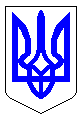 ЧЕРКАСЬКА МІСЬКА РАДАВИКОНАВЧИЙ КОМІТЕТРІШЕННЯВід 17.05.2016 № 594Про передачу з балансу департаменту архітектури, містобудування та інспектування на баланс Черкаської спеціалізованої школи І-ІІІ ступенів №3 Черкаської міської ради м.Черкаси об’єкта будівництва: «Реконструкція спортивного майданчика Черкаської спеціалізованої школи І-ІІІ ступенів №3Черкаської міської ради, м.Черкаси, вул. Байди Вишневецького,58»       З метою приведення бухгалтерського обліку майна міської комунальної власності до вимог чинного законодавства, відповідно до п. 3.1. положення про порядок списання та передачі майна, що перебуває у комунальній власності територіальної громади м. Черкаси, затвердженого рішенням Черкаської міської ради від 20.06.2013 № 3-1712, керуючись до ст. 29, 51, 52, 59 Закону України «Про місцеве самоврядування в Україні», виконавчий комітет Черкаської міської ради,ВИРІШИВ:       1. Передати з балансу департаменту архітектури, містобудування та інспектування  на баланс Черкаської спеціалізованої школи І-ІІІ ступенів №3 Черкаської міської ради об’єкт будівництва: «Реконструкція спортивного майданчика Черкаської спеціалізованої школи І-ІІІ ступенів №3 Черкаської міської ради м.Черкаси вул. Байди Вишневецького,58» (надалі – об’єкт).       2. Департаменту архітектури, містобудування та інспектування, Черкаській спеціалізованій школі І-ІІІ ступенів №3 Черкаської міської ради підписати акт приймання-передачі об’єкта і подати його на затвердження заступнику міського голови з питань діяльності виконавчих органів ради Гурі С.В.       3. Контроль за виконанням рішення покласти на заступника міського голови з питань діяльності виконавчих органів ради Гуру С.В. Міський голова								А.В. Бондаренко